SEANCE DU CONSEIL MUNICIPAL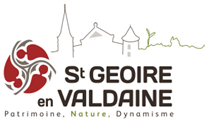 Jeudi 27 juin 2024 à 19 h 45Salle du Conseil Municipal de laMairie de St GEOIRE EN VALDAINELISTE DES DELIBERATIONSDélibération n°20240627-01 examinée le 27 juin 2024 – PDIPR (Plan Départemental des Itinéraires de Promenade et Randonnée) : modification des itinérairesAPPROUVEE à l’unanimitéDélibération n°20240627-02 examinée le 27 juin 2024 – Commune / CCAS-résidence autonomie – convention de prestation de serviceAPPROUVEE à l’unanimitéDélibération n°20240627-03 examinée le 27 juin 2024 – Subventions aux Associations – tableau de répartitionAPPROUVEE à l’unanimitéDélibération n°20240627-04 examinée le 27 juin 2024 – Scolaire – Marché de restauration scolaire - attributionAPPROUVEE à l’unanimitéDélibération n°20240627-05 examinée le 27 juin 2024 – RetiréeDélibération n°20240627-06 examinée le 27 juin 2024 – Convention de partenariat pour les nouvelles activités périscolaires (rentrée scolaire 2024-2025)APPROUVEE à l’unanimitéDélibération n°20240627-07 examinée le 27 juin 2024 –RetiréeDélibération n°20240627-08 examinée le 27 juin 2024 – Tarifs scolaires 2024-2025APPROUVEE à l’unanimitéDélibération n°20240627-09 examinée le 27 juin 2024 – Bail – révision de loyer – maison paroissiale 2024/2025APPROUVEE à l’unanimitéDélibération n°20240627-10 examinée le 27 juin 2024 – CAPV – fonds de concours – « finalisation des aménagements intergénérationnels »APPROUVEE à l’unanimitéDélibération n°20240627-11 examinée le 27 juin 2024 – CAPV– fonds de concours – « chauffage/informatique »APPROUVEE à l’unanimité